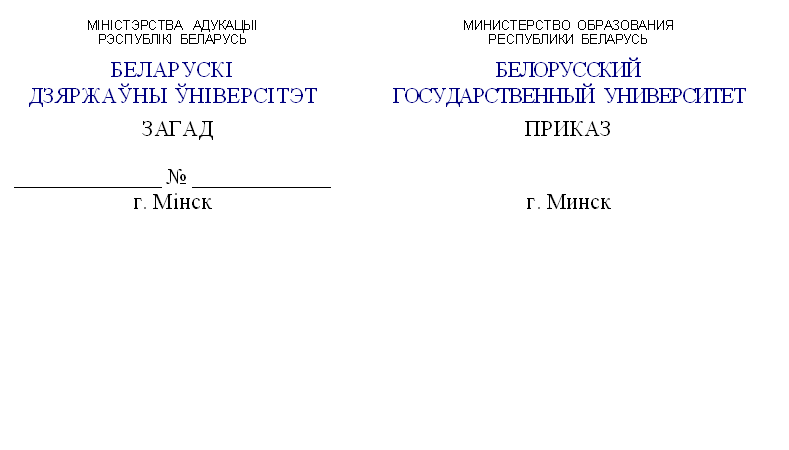     12.11.2021  №1176-ПС      	     г.МинскОб утверждении тем и руководителей дипломных работВ соответствии с Правилами проведения аттестации студентов, курсантов,  слушателей при освоении содержания образовательных программ высшего образования ПРИКАЗЫВАЮ:1. Утвердить темы, руководителей и рецензентов дипломных работ студентов 4 курса дневной формы получения образования1.1. По специальности 1-23 01 08-01 «Журналистика (печатные СМИ)»1.2. По специальности 1-23 01 08-02 «Журналистика (аудиовизуальная)»1.3. По специальности  1-23 01 08-03 «Журналистика (веб-журналистика)»1.4. По специальности 1-23 01 08-04 «Журналистика (менеджмент СМИ)»1.5. По специальности  1-23 01 07 «Информация и коммуникация»1.6. По специальности 1-23 01 09 «Журналистика международная»1.7. По специальности 1-23 01 10-02 «Литературная работа (редактирование)»1.8. По специальности 1-23 01 10-01 «Литературная работа (творчество)»2. Утвердить темы, руководителей и рецензентов дипломных работ студентов
 5 курса заочной формы получения образования специальности 1-23 01 08-02 «Журналистика (аудиовизуальная)»Проректор по учебной работе и образовательным инновациям		 	            		              О.Н.ЗдрокЛист визирования прилагается№п/пФамилия, имя, отчество студентаТема дипломной работыНаучный руководитель1.Антоненко Спартак ВладиславовичСпортивная журналистика в современной белорусской медиасфере: тенденции развитиядоцентХаритонова С. В.2.Белецкая Татьяна СергеевнаАвторская позиция журналиста: современные медиаформатыст. преподавательСаянова Н.В.3.Борис Артур ПавловичПресса спортивной тематики в условиях медиаконвергенции: ресурсы и перспективыдоцентСвороб А.К.4.Борисевич Ника АлександровнаИнтеграция Союзного государства в освещении белорусских СМИпрофессорСлука О.Г.5.Бубнова Ирина МихайловнаЖенская пресса в системе СМИ Беларуси: тенденции развитиядоцентПинюта А.Ф.6.Булавская Надежда ДмитриевнаPеспубликанское издание «Cельская газета» в белорусском информационном пространстведоцентКоршук В.В.7.Голод Елизавета ВикторовнаФотография в структуре газетного номера (на материале газеты «Мінская праўда»)доцентГуртовая Е. А.8.Гридюшко Антон АлександровичСпортивная тематика в освещении СМИ Беларуси: сравнительный аспектдоцентЗубченок Н.А.9.Кишкурно Марина ИгоревнаДеловая пресса Беларуси: приоритетная проблематика и стратегии продвижениядоцентНиконович Д.О.10.Коледа Анастасия СергеевнаРайонная газета «Голас Любаншчыны»: жанрово-стилистический и проблемно-тематический аспектыст. преподавательСаянова Н.В.11.Микуляк Тамара ИвановнаГазета «СБ. Беларусь сегодня» в условиях цифровизациидоцентСамусевич О.М.12.Плюхаева Ольга ИгоревнаМорально-нравственная тематика в «Народной газете»: формы и средства репрезентациидоцентСвороб А.К.13.Савченко Агата ДмитриевнаМузыкальная журналистика в современной белорусской медиасферест. преподавательСилина-Ясинская Т.В.14.Соболь Диана МихайловнаГазета «Звязда» ў нацыянальнай інфармацыйнай прасторы: жанрава-тэматычная спецыфікадоцентЗубченок Н.А.15.Тарасова Екатерина АлександровнаПерыядычны друк у фарміраванні вобразу беларускіх пісьменнікаў (на матэрыяле выданняў 1921-2021 гадоў)профессорСинькова Л.Д.16.Траулько Дарья ПавловнаНовые сетевые технологии как способ продвижения контента белорусских СМИдоцентХаритонова С.В.17.Федоненкова Анастасия ИгоревнаРекламный контент в белорусских СМИ: формы и стратегии размещенияст. преподавательСилина-Ясинская Т.В.18.Янович Юлия ВасильевнаБелорусская региональная пресса в условиях дигитализации: функциональный аспект (на материале районных изданий информационного агентства «Мінская праўда»)доцентСвороб А.К.№п/пФамилия, имя, отчество студентаТема дипломной работыНаучный руководитель1.Брехун Мария ЕвгеньевнаСовременные формы взаимодействия белорусских радиостанций с аудиторией доцент Малмыго Т.В.2.Волк Ирина ПавловнаСоциально-экономическая проблематика на белорусском телевидениидоцент Белоокая М.А.3.Голубихин Михаил СергеевичФорматы образовательного контента в современных аудиовизуальных СМИст. преподавательСмирнова Е.А.4.Грудницкая Анастасия СергеевнаИновещание как организационно-творческая деятельность Белтелерадиокомпании (на примере радиостанции «Беларусь» и телеканала «Беларусь 24»)профессор Фрольцова Н.Т.5.Гулицкий Алексей АлександровичНарративные стратегии в проектах Белтелерадиокомпании: сюжеты, герои, драматургиядоцент Кузьминова А.Ю.6.Ембулаева Карина ИгоревнаПортрет современника в белорусском телеэфиредоцентМалмыго Т.В.7.Журко Виолетта ОлеговнаВлияние аудиовизуальных СМИ на формирование патриотического сознания молодежи (на примере белорусских радиостанций) ст. преподавательДавидович Е.А.8.Казакова Анна АндреевнаЭволюция радиоспектакля в шоуст. преподаватель Давыдик А.С.9.Калачик Полина СвятославовнаТренды и перспективы молодежного телевиденияст. преподаватель Смирнова Е.А.10.Карпук Алексей АлександровичYoutube-каналы спортивных клубов как вид корпоративного вещания (на примере аккаунтов ФК «БАТЭ» и ХК «Динамо»)профессор Булацкий В.Г.11.Козлов Глеб АлександровичАудиовизуальная трэвел-журналистика: эволюция жанрово-стилевых форм (на примере телепрограмм и блогов)  ст. преподавательМорозова Е.И.12.Лукошкина Анна ВикторовнаИнтернет-стратегии телеканалов: сравнительный аспектст. преподавательСмирнова Е.А.13.Наполова Яна КонстантиновнаTikTok и Instagram в работе традиционных СМИ: стратегии продвижения бренда ст. преподаватель Давыдик А.С.14.Оганнисян Кристине АрмановнаСовременная информационная служба на телевидении: сравнительный аспектдоцент Мельникова Л.И.15.Острейко Екатерина ГеннадьевнаРазвитие студенческого телевидения в ВУЗах Беларуси: ресурсное обеспечение, тенденции и потенциал ст. преподаватель Давыдик А.С.16.Поторжинская Анастасия АлексеевнаВоздействие аудиовизуальных СМИ на аудиторию: формы, стратегии и методы доцент Курейчик А.В.17.Проявенко Елизавета ПавловнаИнформационное вещание МТРК «Мир»ст. преподаватель Смирнова Е.А.18.Ревяко Иван ВладимировичПроблема социального равенства: репрезентация в электронных медиа доцент Кузьминова А.Ю.19.Рудая Екатерина СергеевнаФактчекинг в тележурналистике в эпоху информационных войндоцент Хмель Е.Р.20.Серёгина Анастасия ЮрьевнаСпорт в эфире белорусских и российских телеканалов: жанрово-тематическое разнообразие программпрофессорБулацкий В.Г.21.Хруль Михаил ДмитриевичСовременный видеоблогинг: работа авторов, актуальные жанры и тематика доцент Стежко Н.Г.22.Цеханович Диана ВалерьевнаМонтаж как изобразительно-выразительный ресурс кинотеледокументалистикидоцент Мельникова Л.И23.Шейко Даниил ОлеговичПадкаст як новая форма сучаснага беларускага радыёэфіру (на прыкладзе радыёканала «Культура»)ст.преподаватель Лебедева А.Л.№п/пФамилия, имя, отчество студентаТема дипломной работыНаучный руководитель1.Бахир Дарья ОлеговнаНовостное телевещание Беларуси в интернет-среде: тенденции и стратегии (на примере Второго национального телеканала)профессорСлука О.Г.2.Безуглая Полина АлександровнаСетевые издания Беларуси: методы и приемы взаимодействия с целевой аудиториейдоцентГуртовая Е.А.3.Вайницкая Виктория АндреевнаФото- и видеоконтент в белорусских интернет-СМИдоцентСвороб А.К.4.Герменчук Егор АндреевичСовременный политический плакат в белорусских СМИ: синкретизм вербального и визуального компонентов ст. преподавательСилина-Ясинская Т.В.5.Шабалина Александра ИгоревнаИнформационное сопровождение деятельности учреждения высшего образования (на примере БГУ)доцентХаритонова С.В.6.Дорская Александра ДенисовнаФормирование имиджа университета в социальных медиа: приемы и стратегиидоцентГрадюшко А.А.7.Костюнина Ульяна ИгоревнаБелорусские газеты в интернет-среде: сравнительный анализдоцентХаритонова С.В.8.Муха Егор ЕвгеньевичБлоги в современном интернет-пространстве Беларуси: структура, типология, функциист. преподавательСилина-Ясинская Т.В.9.Пармон Игорь МаксимовичСайт кафедры периодической печати и веб-журналистики БГУ: дизайн-проект и продвижение в интернет-среде (дипломный проект)доцентХаритонова С.В.10.Пасовец Алина ИвановнаМорально-нравственная тематика в сетевых изданиях БеларусипрофессорСлука О.Г.11.Сазон Иван КонстантиновичКонтент-стратегия сайта факультета журналистики БГУ journ.bsu.byст. преподавательСаянова Н.В.12.Сивакова Александра АлексеевнаСоциальная проблематика в сетевых изданиях: методы и формыдоцентСвороб А.К.13.Сильванович Джейлан СулеймановнаМедийная фотография в контексте становления фотожурналистики БеларусидоцентГуртовая Е.А.14.Солодкая Наталья АндреевнаНовые сетевые технологии в контексте продвижения медиаконтента в белорусских СМИдоцентКоршук В.В.15.Статкевич Ангелина ЕвгеньевнаПроблемы социума в белорусских СМИ: рекламный аспектст. преподавательСилина-Ясинская Т.В.16.Хамитова Евгения БорисовнаДизайн рекламной продукции учреждения высшего образования: современные подходы и приемы (на примере БГУ) (дипломный проект)ст. преподавательСаянова Н.В.17.Цурко Юлия АлександровнаСоциальная проблематика в современных белорусских СМИдоцентЗубченок Н.А.18.Шашок Татьяна АлексеевнаПродвижение контента газеты «Пухавіцкія навіны» в социальных сетях и веб-ресурсахст. преподавательКунаховец-Плевако Е.И.19.Шелег Илья ЕвгеньевичПраблемы абароны культурнай спадчыны і ідэнтычнасці ў эпоху глабалізацыі (на матэрыяле газет цэнтральнага рэгіёна)доцентЗубченок Н.А.№п/пФамилия, имя, отчество студентаТема дипломной работыНаучный руководитель1.Атрошкина Валерия АндреевнаСторителлинг в формировании имиджа БГУ на социальных платформахдоцент Лебедева М.Л.2.Бурдыко Алина АлександровнаПродвижение портала для журналистского сообщества на информационном рынке (на примере интернет-ресурса mediana.by)доцент Степанов В.А.3.Вербовская Алина СергеевнаФункционально-содержательная модель современного журнала (на примере журналов «Дадалог»,  Where Minsk, Esquire)доцент Дроздов Д.Н.4.Гапанюк Маргарита ВладимировнаСтратегии продвижения печатных СМИ в социальных сетях (на примере журнала «Качели»)доцент Зразикова В.А.5.Головчиц Дария ЕвгеньевнаБизнес-модели современной мультимедийной редакции (на примере порталов «Про бизнес», «Минск-Новости»)доцент Касперович-Рынкевич О.Н.6.Дулевич Марина ВалерьевнаКадровая политика редакции: стратегии и технологиидоцент Воюш И.Д.7.Ермаченок Кристина АлександровнаФактчекинг в редакции информационного агентства (на примере УП «Агентство Минск-Новости»)ст. преподавательМелешевич Р.И.8.Жук Екатерина ВикторовнаКогнитивные методы и приёмы формирования доверия целевой аудитории СМИдоцент Фаблинова О.Н.9.Зайцев Матвей СергеевичТэлевізійны кантэнт тэлеканала «Беларусь 3» у сацыяльных сетках: метады і формы прасоўванняпрофессорВоробьев В.П.10.Ильина Валерия АлександровнаSMM как инструмент продвижения СМИпрофессор Баранова Е.В.11.Серак Дарья АлександровнаКонтент-стратегия интернет-ресурса факультета журналистики journ.bsu.byдоцент Федотова Н.А.12.Сушкова Анна АлексеевнаМонетизация контента в региональных медиа (на примере газет «Чырвоны прамень» и «Кобринский вестник»)профессорФрольцова Н.Т.№п/пФамилия, имя, отчество студентаТема дипломной работыНаучный руководитель1.Варенников Дмитрий НиколаевичСпортивные события как инструмент формирования имиджа территориист. преподавательЕловая Е.М.2.Воронова Александра РуслановнаСовременные технологии в построении эффективной системы внутренних коммуникаций организациист. преподавательМартуль К.А.3.Денисёнок Анастасия СергеевнаКоммуникативные макростратегии в современной рекламе: реализация, оценка эффективностипрофессор Калачёва И.И.4.Ермолёнок Алина АлександровнаPR-кампании общественной организации: разработка, оценка эффективностидоцент Резанова Е.В.5.Журавель Александра ВалерьевнаУправление интегрированными маркетинговыми коммуникациями на рынке детских товаров (на примере ООО «Буслік»)ст. преподавательЕловая Е.М.6.Кожапенько Никита ЮрьевичТехнологии коммуникации организаций кондитерской отраслист. преподавательКолик А.В.7.Корбан Дарья ВитальевнаDigital- и phygital-коммуникации с поколениями Y и Z в автомобильной отрасли (на примере коммуникационной деятельности СООО «Атлант-М Фарцойгхандель»)доцент Фаблинова О.Н.8.Крупенко Виктория ВячеславовнаТехнологии создания успешного бренда (на примере компании Mark Formelle)доцент Лукьянюк Ю.Н.9.Крупко Анастасия ИгоревнаКоммуникации организации в IT-сфере (на примере ИООО «Эпам Системз»)ст. преподавательШибут И.П.10.Лаврецкая Эрика АлександровнаТехнологии продвижения имиджа учреждения высшего образования (на примере Минского государственного лингвистического университета)ст. преподавательШибут И.П.11.Лапаева Валерия ПавловнаPR-технологии в белорусском спорте (на примере коммуникационной деятельности футбольных клубов Беларуси)ст. преподавательМартуль К.А.12.Леонович Полина АндреевнаИмидж белорусских мобильных операторов (на примере компаний А1 и МТС)ст. преподавательЯницкая Л.М.13.Мацак Александра АлексеевнаКоллаборация как инструмент усиления имиджа компаниидоцент Резанова Е.В.14.Мигиневич Полина ДенисовнаТехнологии коммуникационного продвижения оздоровительно-образовательных комплексовст. преподавательМартуль К.А.15.Мудрик Александра АлександровнаКорпоративная социальная ответственность белорусских и зарубежных компаний: сравнительный аспектст. преподавательЯницкая Л.М.16.Одноворова Анастасия ЕвгеньевнаКоммуникативное пространство современного города: моделирование и оптимизациядоцентЛебедева Е.В.17.Осовцова Ксения ЮрьевнаРекламная коммуникация организаций косметической отрасли в социальных сетяхдоцент Ефимова Н.В.18.ПавичАлиса АндреевнаСтратегии проектного менеджмента в продюссировании и организации мероприятийдоцент Резанова Е.В.19.Прокопович Дарья АндреевнаНационально-культурный компонент в брендинговых коммуникацияхпрофессор Синькова Л.Д.20.Прокофьев Евгений ИгоревичРекламная коммуникация в социальных сетях: технологии таргетингадоцент Лебедева Е.В.21.Рябцева Анастасия ГеннадьевнаТехнологии продвижения бренда учреждения высшего образования (на примере факультета журналистики Белорусского государственного университета)ст. преподавательШибут И.П.22.Соболевская Юлия АлександровнаМаркетинговые коммуникации сети быстрого питания ООО «Бургер БК»: планирование и оптимизация доцентПотребин А.В.23.Тамкова Диана АлександровнаКорпоративная социальная ответственность как инструмент формирования репутации организациидоцент Резанова Е.В.24.ТивоНадежда МихайловнаВнутренний имидж организации сферы быстрого питания: особенности и способы формирования (на примере McDonald’s)ст. преподавательЯницкая Л.М.25.УкраинецИлья ИгоревичНовые медиа как инструмент конструирования политической реальности ст. преподавательЕловая Е.М.26.Юманова Анастасия ЮрьевнаБрендинговые коммуникации организации в сети Интернетст. преподавательКолик А.В.27.Юрча Екатерина АлександровнаРекламная коммуникация в Республике Беларусь: тренды и оценка эффективностист. преподавательЕловая Е.М.28.Якубович Дарья МаксимовнаКоммуникационная стратегия организации: разработка, оценка эффективности(на примере проекта студенческого коммуникационного агентства 22:22 ООО «Белвнешреклама»)доцент Соловьев А.И.№п/пФамилия, имя, отчество студентаТема дипломной работыНаучный руководитель1.Алиев Замиг Фарман оглыЭкологическая проблематика в современных зарубежных медиа (на примере Associated Press и «The New York Times»)доцентКонев Е.Ф.2.Аносова Мария АнатольевнаФоторепортаж в зарубежных СМИ: композиционный и содержательный аспекты (на примере «National geographic» и «Вокруг света») доцентКонев Е.Ф.3.Воробьев Илья АндреевичСтратегии международного новостного вещания (на примере Российского телеканала «Первый канал»)доцентЗалесский Б.Л.4.Горбачёва Екатерина ПавловнаГлянцевые журналы в американской и французской информационной среде: структурный аспект (на примере «Vogue» и «Elle»)доцентКононова Е.И.5.Гребенько Алина ОлеговнаРегиональная пресса Великобритании и Республики Беларусь: сопоставительный аспект (на примере изданий «Liverpool Echo» и «Край смалявiцкi»)доцентЛущинская О.В.6.Девяткина Дарья АлексеевнаМеждународные объединения теле- и радиовещателей в условиях глобальных информационных процессов: функционально-ролевой аспект (на примере EBU, ABU).доцентЗалесский Б.Л.7.Кажуро Антон ДенисовичКонвергентные средства массовой коммуникации в европейском информационном пространстве: функциональный аспект (на примере «The Guardian» и «The Independent»)профессорДасаева Т.Н.8.Кузнецов Павел ВадимовичРепрезентация спортивных событий на телевидениист. преподавательПеткевич В.М.9.Малашко Елизавета АнатольевнаСтратегии информационного вещания международного радиоканала «Voice of America»доцентКоршук Е.В.10.Менделева Яна ВалерьевнаСредства массовой коммуникации Союзного государства:  трансформация содержания и способов подачи (на примере газеты «Союзное вече» и портала «Soyuz.by»)доцентКононова Е.И.11.Охотникова Екатерина РуслановнаСоциальная реклама на американском телевидении: сопоставительный аспект (на примере телеканалов «Time Warner», «Viacom» и «NBCUniversal»)доцентДударенок А.С.12.Папсуева Татьяна ДмитриевнаОсвещение военных конфликтов в зарубежных медиа (на примере интернет-изданий «The Independent» и «The Daily News»)доцентЛущинская О.В.13.Полякевич Никита ВалентиновичИнформационное вещание на современном телевидении Великобританиист. преподавательСнисаренко К.Л.14.Попкова Валерия НиколаевнаИнтервью в современных зарубежных медиа: жанрово-содержательные характеристики (на примере BBC и Euronews)доцентЛущинская О.В.15.Прохорова Дарья СергеевнаМеждународные события в освещении современных зарубежных медиа (на примере изданий «Жэньминь Жибао», «The New York Times», «The Times»)доцентКоршук Е.В.16.Рудник Елизавета АнатольевнаОлимпийские игры в репрезентации белорусских и российских печатных СМИ (на примере «Прессбол» и «Спорт-экспресс»)ст. преподавательПеткевич В.М.17.Седун Дарья АлександровнаАвторская  журналистика в современном медиапространстве Америки и России доцентДударенок А.С.18.Тимощенко Михаил ЮрьевичМедийная сфера США в условиях информационного общества доцентКонев Е.Ф.19.Шульга Елизавета ДмитриевнаМеждународное радио «Беларусь»: проблематика и вектор развития   ст. преподавательПеткевич В.М.№п/пФамилия, имя, отчество студентаТема дипломной работыНаучный руководитель1.Баранок Анна СергеевнаРэкламныя тэксты ў медыя: лінгвістычная арганізацыя і рэдактарская апрацоўкадоцентШестернева Л.Г.2.Даниленко Ярослав АндреевичЛінгвастылістычная арганізацыя радыёмаўлення (на матэрыяле медыятэкстаў Першага нацыянальнага канала Беларускага радыё)доцентЖолнерович П.П.3.Котлярова Ангелина ВладимировнаАўтарскае «я» ў медыямаўленні: элементы дыскурснага аналізудоцентЗеленко С.В.4.Ситник Ксения АлександровнаПубліцыстыка У.Караткевіча: дыскурсныя стратэгіі ў выражэнні аўтарскай задумыпрофессор Ивченков В.И.5.Хрусталёва Полина ВладимировнаМедыятэксты газеты «Звязда»: рэдактарскі аспектдоцентХромченко А.Р6.Шишловский Олег ИгоревичЖанр інтэрв’ю ў дыяхранііпрофессор Ивченков В.И.7.Юркевич Анастасия ВячеславовнаСтылістыка рэкламных тэкстаў у друкаваных СМІдоцентГорбач  О.А.№п/пФамилия, имя, отчество студентаТема дипломной работыНаучный руководитель1.Бацылева Полина АлександровнаЦенностно-эстетическая роль темы художественной культуры в региональных СМИдоцент Саенкова-Мельницкая Л.П.2.Блашко Елизавета РомановнаРепрезентация произведения искусства в современной арт-журналистикедоцент Саенкова-Мельницкая Л.П.3.Габец Евгения СергеевнаКиносценарий как литературно-художественное явление в репрезетации белорусских СМИдоцент Локтевич Е.В.4.Ерошевич Екатерина АндреевнаРепрезентация белорусской анимации в национальных медиаст. преподавательГиргель Д.Н.5.Жук Максим ЮрьевичЭволюция жанра статьи в белорусской литературно-художественной критикедоцент Капцев В.А.6.Королева Полина ВитальевнаАвторские стратегии представления киноискусства в интернет-пространствест. преподавательГиргель Д.Н.7.Маляренко Полина НиколаевнаАрт-журналистика в онлайн-среде: стратегии медийных практикпреподаватель Точицкая Н.А.8.Танана Елизавета ВладимировнаХудожественно-аналитические особенности рецензии в представлении белорусского искусствадоцент Локтевич Е.В.9.Яхимович Александра НиколаевнаИнтертекстуальность в арт-сфере современного медиапространствадоцентКовалевский А.Н.10.Соколова Анна ИгоревнаБелорусский специализированный журнал «На экранах» как культурный феномендоцент Саенкова-Мельницкая Л.П.№п/пФамилия, имя, отчество студентаТема дипломной работыНаучный руководитель1.Боговец Софья ВикторовнаРепрезентация в аудиовизуальных СМИ партнёрских отношений Республики Беларусь и Китайской Народной Республики профессорФрольцова Н.Т.2.Борисевич Екатерина ДмитриевнаТехнологии создания докудрамы: сравнительный аспектдоцентСтежко Н.Г.3.Булгак Маргарита АлександровнаЗарубежные и белорусские аудиоподкасты: авторская индивидуальность и популярные форматыдоцентТрещинская Е.И.4.Варнель Наталья ЯновнаГерой телепередачи: амплуа, роли и типажи доцентБелоокая М.А.5.Василькова Анна ПетровнаРепрезентация социальных проблем и брендов в национальном телеэфире: рекламный аспектдоцент Курейчик А.В.6.Вишневецкая Маргарита ВалентиновнаИнформационные выпуски в белорусских аудиовизуальных СМИдоцент Малмыго Т.В.7.Гамеза Максим АндреевичТренды и перспективы информационно-развлекательного телевещанияст. преподавательДавидович Е.А.8.Головачёв Николай НиколаевичFM-вещание Белтелерадиокомпании: жанрово-тематический аспект (на примере радиостанций «Сталіца» и «Радиус-FM»)доцент Васюкевич А.Б.9.Гречко Надежда НиколаевнаВизуальный контент газеты «Навіны Палесся»: функционально-содержательная характеристика ст. преподавательСмирнова Е.А.10.Гурленя Александра ВалерьевнаСоцсети и мессенджеры в продвижении контента регионального телевидения  (на примере ПКУП «Солигорский телевизионный канал»)ст. преподавательЛепешенков О.Н.11.Дорощенко Римма АндреевнаЛичный бренд журналиста белорусского телевидения в социальных медиа доцент Кузьминова А.Ю.12.Колесник Анна ВасильевнаКонвергенция в белорусских аудиовизуальных СМИ: тенденции и перспективы ст. преподаватель Давидович Е.А.13.Конопацкая Екатерина ВладимировнаСовременный аудиоподкастинг: тематическое разнообразие и критерии эффективности контентадоцентТрещинская Е.И.14.Корчевская Виталия ВячеславовнаГородское телевидение на современном этапе (на примере телеканалов «Речица-ТВ» и «Мозырь»)доцентМалмыго Т.В.15.Котович Алеся СергеевнаРегиональное телевидение в системе СМИ: тенденции, проблемы и перспективы (на примере вещания Брестской области)доцентКурейчик А.В.16.Крохмалюк Анна АнатольевнаСовременный видеоблогинг: форматы и критерии эффективностист. преподаватель Морозова Е.И.17.Кузнецов Андрей АлександровичКриминальная тематика на белорусском телевидении: коммуникативный и жанровый аспектдоцентМельникова Л.И.18.Кузнецова Анастасия ОлеговнаТехнологии освещения спортивных мероприятий в прямом эфире (на примере «Беларусь 5» и «Матч ТВ»)профессорБулацкий В.Г.19.Левкова Дарья ИгоревнаСтратегии формирования имиджа Беларуси в национальном телеэфире доцент Белоокая М.А.20.Левый Александр ВладимировичТехнологии вовлечения телезрителя в восприятие экранного произведениядоцент Стежко Н.Г.21.Лукашевич Анна АлександровнаНевербальная коммуникация в создании образа ведущего на  белорусском и зарубежном телевидениист.преподаватель Морозова Е.И.22.Макарчик Диана ВалерьевнаСоциальные сети в системе маркетинговых коммуникаций белорусских телеканаловст.преподаватель Смирнова Е.А.23.Матусевич Алина СергеевнаАудитория белорусских телеканалов: методы изучения и планирование вещания доцент Посталовский А.В.24.Ничипорук Диана АндреевнаПродвижение контента радиостанции «Альфа Радио» в социальных сетях ст.преподаватель Лебедева А.Л.25.Овчаренко Яна ДмитриевнаСовременные аудиовизуальные трэвел-блоги: специфика и критерии эффективностист. преподаватель Морозова Е.И.26.Петрук Дарья ВасильевнаЗащита государственных интересов в телеэфире: тематический и технологический аспект доцент Кузьминова А.Ю.27.Пирожник Анастасия АлександровнаИзобразительно-выразительные ресурсы создания аудиовизуального образа: традиции и современностьдоцент Стежко Н.Г.28.Поляк Дарья АлександровнаКомпетенции студентов специальности «Журналистика (аудиовизуальная)»: тенденции и перспективыст.преподаватель Давыдик А.С.29.Пухлякова Валерия ИгоревнаРегиональное телевещание Могилёвской области: тенденции, проблемы и перспективы профессорБулацкий В.Г.30.Романовский Ярослав АлександровичВлияние аудиовизуальных СМИ на формирование ценностных ориентаций современной молодежипрофессорБулацкий В.Г.31.Скуратович Кристина ИгоревнаСоцсети и мессенджеры в продвижении контента радио (на примере «Радиус-FM», «Unistar» и «Минской волны»)доцент Трещинская Е.И.32.Слугинова Мария ВладимировнаИмидж Гомельской области в телеэфире: стратегии и приёмы конструирования профессорБулацкий В.Г.33.Смирная Анастасия СергеевнаСоцсети и мессенджеры в продвижении контента  белорусских общенациональных телеканаловст.преподаватель Лепешенков О.Н.34.Сухачева Анастасия ОлеговнаОбщественно-политическое телевещание Беларуси:  сравнительный аспектпрофессор Булацкий В.Г.35.Федорович Кристина ЭдуардовнаЛичность журналиста в информационных и аналитических программах телеканала «СТВ»доцентХмель Е.Р.36.Черканова Анастасия ВладимировнаБелорусское образование в репрезентации телеканалов и радиостанцийдоцент Кузьминова А.Ю.37.Чернюк Максим СергеевичРепрезентация национальной культуры в проектах Белтелерадиокомпании доцентСтежко Н.Г.38.Шишко Александра ВадимовнаРепрезентация государственной культурной политики в аудиовизуальных СМИ Беларуси: задачи и перспективы профессор Фрольцова Н.Т.39.Ярадангулиева Ксения ЗааловнаФутбольная тематика в белорусских электронных медиа: сравнительный аспектст. преподаватель Булацкий П.В.